                                                         О Т Ч Е Тпо проведению митинга в СП Петровский сельсовет, посвященный 70-летию Победы в ВОВ.Наименование спортивного  мероприятия : Митинг СП Петровский сельсовет, посвященный 70-летию Победы в ВОВ. Дата проведения : 09.05. 2015 года                                                                                                  Начало митинга:    10.00Место проведения : Территория РДК с. Петровское.                                                          Количество организаций принявших участие :    Общее построение. Построение «Бессмертного полка».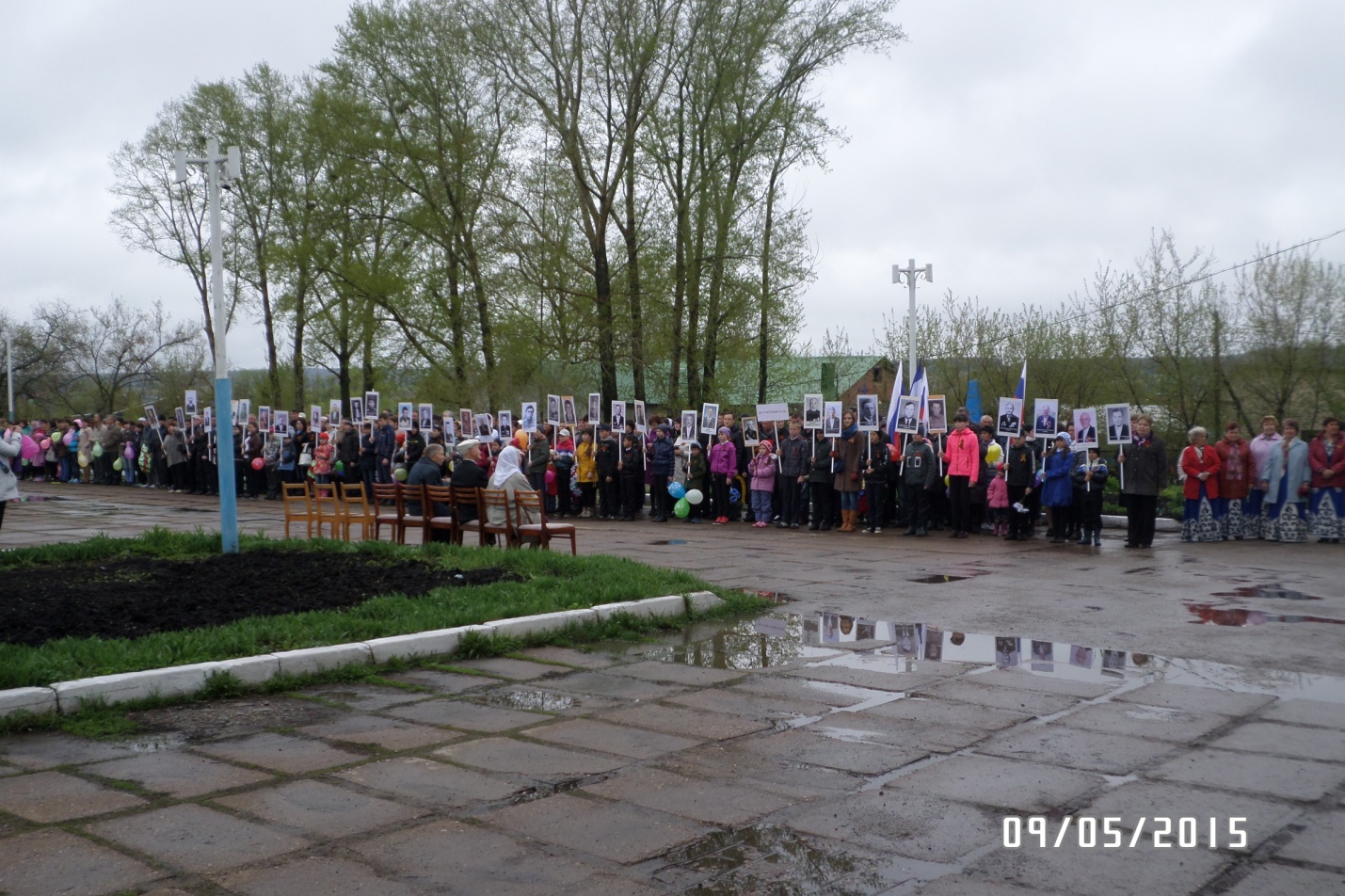 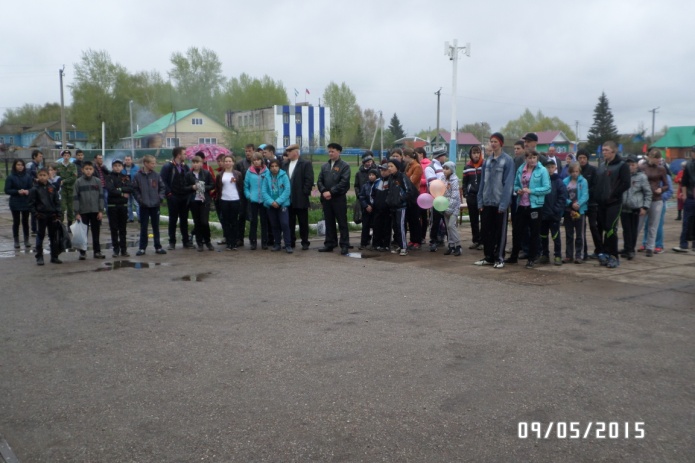 Проведение эстафеты к 70-летию Победы в СП Петровский сельсовет.Построение участников эстафеты. Прохождение эстафеты.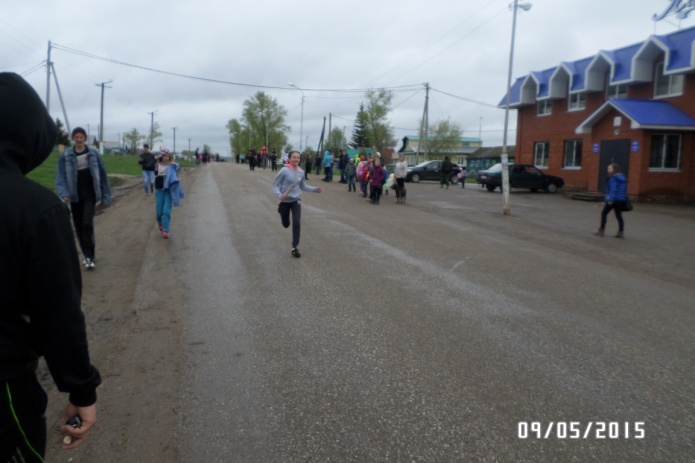 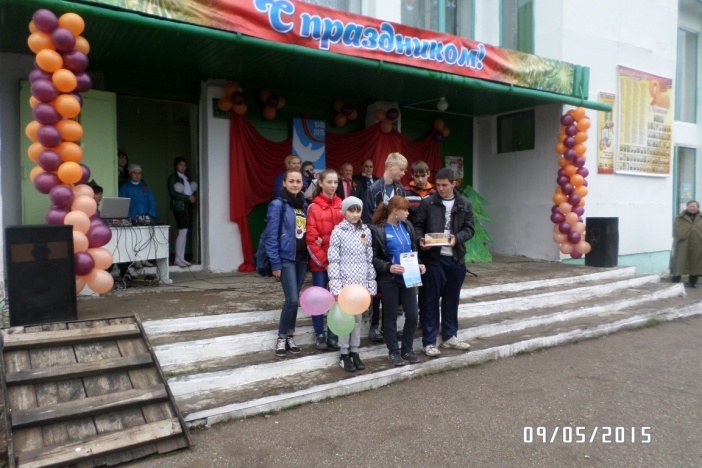 Награждение участников.Команда СОШ с. Петровское-1 место.                       Команда Петровского детского дома-2 место.Команда ПУ-88 с. Петровское -3 место.                                               Команда д. Тимашевка.Команда ДЮСШ-3 НП-1 отд. гиревого спорта.            Команда ДЮСШ-3 НП-3 отд. гиревого спорта.Фотография на память возле памятника Победы.       Исполнение песни «День Победы» и закрытие                                                                                                                   митинга. В эстафете приняли участие 6 команд с общим количеством участников 60 чел.Составил методист по спорту Жуков Н. А.